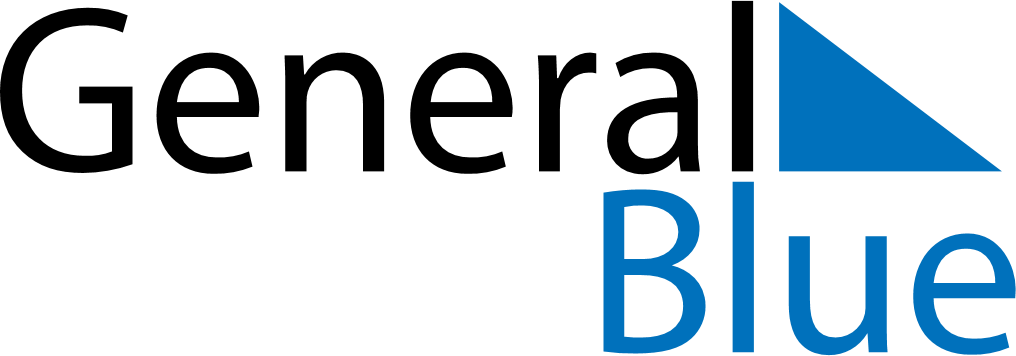 July 2024July 2024July 2024July 2024July 2024July 2024As, Jaemtland, SwedenAs, Jaemtland, SwedenAs, Jaemtland, SwedenAs, Jaemtland, SwedenAs, Jaemtland, SwedenAs, Jaemtland, SwedenSunday Monday Tuesday Wednesday Thursday Friday Saturday 1 2 3 4 5 6 Sunrise: 2:58 AM Sunset: 11:12 PM Daylight: 20 hours and 13 minutes. Sunrise: 3:00 AM Sunset: 11:11 PM Daylight: 20 hours and 11 minutes. Sunrise: 3:02 AM Sunset: 11:09 PM Daylight: 20 hours and 7 minutes. Sunrise: 3:03 AM Sunset: 11:08 PM Daylight: 20 hours and 4 minutes. Sunrise: 3:05 AM Sunset: 11:06 PM Daylight: 20 hours and 1 minute. Sunrise: 3:07 AM Sunset: 11:05 PM Daylight: 19 hours and 57 minutes. 7 8 9 10 11 12 13 Sunrise: 3:09 AM Sunset: 11:03 PM Daylight: 19 hours and 53 minutes. Sunrise: 3:12 AM Sunset: 11:01 PM Daylight: 19 hours and 49 minutes. Sunrise: 3:14 AM Sunset: 10:59 PM Daylight: 19 hours and 45 minutes. Sunrise: 3:16 AM Sunset: 10:57 PM Daylight: 19 hours and 40 minutes. Sunrise: 3:19 AM Sunset: 10:55 PM Daylight: 19 hours and 36 minutes. Sunrise: 3:21 AM Sunset: 10:53 PM Daylight: 19 hours and 31 minutes. Sunrise: 3:24 AM Sunset: 10:50 PM Daylight: 19 hours and 26 minutes. 14 15 16 17 18 19 20 Sunrise: 3:26 AM Sunset: 10:48 PM Daylight: 19 hours and 21 minutes. Sunrise: 3:29 AM Sunset: 10:46 PM Daylight: 19 hours and 16 minutes. Sunrise: 3:31 AM Sunset: 10:43 PM Daylight: 19 hours and 11 minutes. Sunrise: 3:34 AM Sunset: 10:41 PM Daylight: 19 hours and 6 minutes. Sunrise: 3:37 AM Sunset: 10:38 PM Daylight: 19 hours and 1 minute. Sunrise: 3:40 AM Sunset: 10:35 PM Daylight: 18 hours and 55 minutes. Sunrise: 3:42 AM Sunset: 10:33 PM Daylight: 18 hours and 50 minutes. 21 22 23 24 25 26 27 Sunrise: 3:45 AM Sunset: 10:30 PM Daylight: 18 hours and 44 minutes. Sunrise: 3:48 AM Sunset: 10:27 PM Daylight: 18 hours and 39 minutes. Sunrise: 3:51 AM Sunset: 10:25 PM Daylight: 18 hours and 33 minutes. Sunrise: 3:54 AM Sunset: 10:22 PM Daylight: 18 hours and 27 minutes. Sunrise: 3:57 AM Sunset: 10:19 PM Daylight: 18 hours and 22 minutes. Sunrise: 4:00 AM Sunset: 10:16 PM Daylight: 18 hours and 16 minutes. Sunrise: 4:03 AM Sunset: 10:13 PM Daylight: 18 hours and 10 minutes. 28 29 30 31 Sunrise: 4:06 AM Sunset: 10:10 PM Daylight: 18 hours and 4 minutes. Sunrise: 4:08 AM Sunset: 10:07 PM Daylight: 17 hours and 58 minutes. Sunrise: 4:11 AM Sunset: 10:04 PM Daylight: 17 hours and 52 minutes. Sunrise: 4:14 AM Sunset: 10:01 PM Daylight: 17 hours and 46 minutes. 